Администрация Ширинского сельсоветаШиринского района Республики Хакасия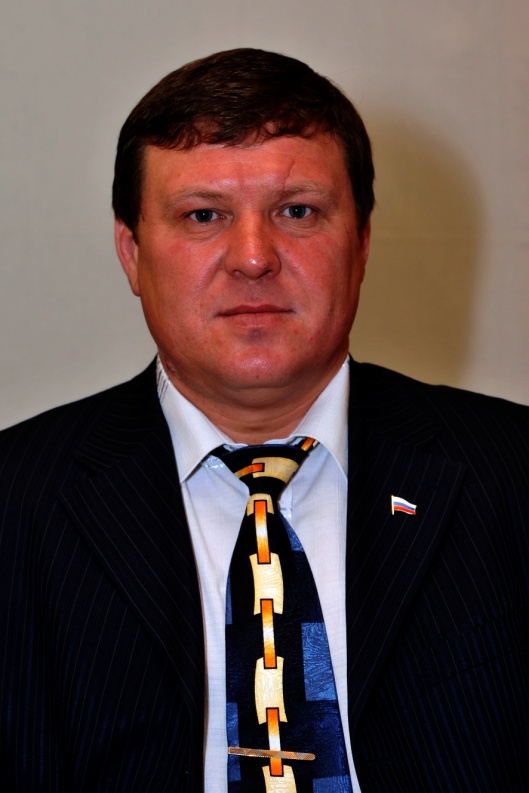 Глава Ширинского сельсоветаШиринского района Республики ХакасияКовалёвЮрий Сергеевич          Родился 12.02.1967 года в с. Шира Ширинского района Республики Хакасия.	В 1984 году поступил и в 1991 закончил Красноярский государственный аграрный университет по специальности электрификация сельского хозяйства с присвоением квалификации инженера-электрика.   В 2002 году поступил и в 2006 закончил  Хакасский государственный университет по специальности юриспруденция с присвоением квалификации юриста. Закончил курсы повышении квалификации в Сибирской академии государственной службы по теме «Направления, формы и методы работы управлений делами администраций районов, городов».	 В  1988 году принят на работу в Ширинское ПМК-7 монтажником 3 разряда.   В 1998 назначен управляющим делами администрации Ширинского района.   В 2003 году назначен начальником Ширинского управления администрации муниципального образования Ширинский район,   В 2005 году избирательной комиссией муниципального образования Ширинский поссовет был признан избранным главой Ширинского поссовета.   В 2010 году  и в 2015 году избирательной комиссией муниципального образования Ширинский сельсовет был признан избранным главой муниципального образования Ширинский сельсовет.На сегодняшний день занимает должность главы Администрации  Ширинский сельсовет.   Член правления ассоциации Совета муниципальных образований Республики Хакасия.  Ширинскийсельсовет.Историческая справка.Десятого апреля 1933 года Постановлением ЦИК СССР №36 центр Чебаковского района из села Чебаки было решено перенести в село Шира, с переименованием района в Ширинский.Экономическим толчком в развитии района являлось строительство железной дороги Ачинск-Абакан. 15 декабря 1924 года на станцию Шира прибыл первый поезд. С вводом новой магистрали возле станции Шира стал быстро расти пристанционный поселок, превратившийся скоро в районный центр, а в последствии с началом освоения целинных и залежных земель в настоящую «столицу целинных совхозов». Поселок Шира расположен в координатах 54 градуса 29 минут северной широты и 90 градусов восточной долготы.Село расположено в окружении с Западной и Юго-Западной стороны хребтами Кузнецкого Алатау, с юго-западной и юго-восточной стороны окружено лесами. В основном, хвойными.На станции Шира в 1917 году проживало 14 семей, и 9 одиночек. Население составляло 54 человека. И уже в 1936 году население в поселке было уже 3,2 тысячи человек, а вместе со станцией Шира 3,9 тысячи человек. А на сегодняшний день население поселка Шира составляет 9920 человек!04 июня 1992 года был принят Закон республики Хакасия №4 «О местном самоуправление в Республике Хакасия, постановлением Верховного Совета Республики Хакасия от 04.06.1992г»  96-3 «О порядке введения в действие Закона республики Хакасия», «О местном самоуправлении в Республике Хакасия». Закон был введен в действие. В связи с этим деятельность исполнительного комитета поселкового совета была прекращена и главой поселковой администрации на территории пгт. Шира ,аалов Марчелгаш, М.-Кобежиков, Топанов  была назначена Ремкевич Людмила Сергеевна.Решением Ширинского районного Совета народных депутатов от 06.10.1992г. утверждена структура поселковой Ширинской администрации. В 1993 году на основании Указа Президента №1760 от 26 октября 1993 года «О реформе местного самоуправления в Российской Федерации» и Постановления Президиума Верховного Совета Республики Хакасия от 1 ноября . «О реформе местного самоуправления и социальных гарантиях реформируемых законодательных и представительных органов в Республике Хакасия» №10/28 деятельность поселкового Совета была прекращена с 10 ноября 1993 года.Распорядительно-исполнительные функции Совета народных депутатов до выборов в новые представительные органы местного самоуправления стала выполнять администрация.В феврале 1995 года в соответствии с Законами Республики Хакасия «Об органах местного самоуправления в Республике Хакасия» и «О выборах республиканского подчинения представительных органов местного самоуправления в Республики Хакасия» от 19.10.94г. №34 был избран Ширинский поселковый совет».Одновременно в соответствии с Законом «О выборах главы администрации района, города республиканского значения, главы местного самоуправления в Республике Хакасия» от 19.10.94г. №34 была избрана глава органа местного самоуправления Ремкевич Людмила Сергеевна. Служащие органов местного самоуправления приобрели статус муниципальных служащих.В соответствии с законами Республики Хакасия «о местном самоуправлении в республике Хакасия» и «О выборах главы администрации района, главы администрации муниципального образования в Республике Хакасия» от 18.11.98г. была вновь избрана глава муниципального образования Ремкевич Людмила Сергеевна.В соответствии с Законом Республики Хакасия «О местном самоуправлении в Республике Хакасия» от 17.11.98г. №42, Законом Республики Хакасия от 26. 09. 2002г. №43 «Об образовании муниципального образования Ширинский район и установлении его границ» было принято Постановление администрации Ширинского района №46 от 21.02.2003г. «О преобразовании структурных подразделений администрации муниципального образования Ширинский район».Ширинское муниципальное образование поселкового Совета вошло в структуру администрации и стало называться Ширинским управлением администрации МО Ширинский район.В соответствии с Федеральным Законом от 6 октября 2003 года №131-ФЗ «Об общих принципах организации местного самоуправления в Российской Федерации» и Законом Республики Хакасия от 27 мая 2005 года представительных органов местного самоуправления в Республике Хакасия» в границах муниципального образования Ширинский район с 2005 года образовано муниципальное образование Ширинский поссовет. Главой администрации МО Ширинский поссовет избран Юрий Сергеевич Ковалев.